Właściciele szkół i przedszkoli mają pomysł jak  naprawiać polską oświatę. Powstał Związek Pracodawców EdukacjiŁatwiejszy dostęp do zawodu i podnoszenie kwalifikacji zawodowych, pomysły na poprawę warunków pracy w oświacie i podniesienie jakości edukacji? Jest na to plan. Jedenaście podmiotów oświatowych z Poznania, Wrocławia i Łodzi założyło pierwszy w Polsce związek pracodawców branży przedszkolnej i szkolnej. 
Związek Pracodawców Edukacji przystąpi do Pracodawców Rzeczypospolitej Polskiej. Na zdjęciu:
Mateusz Krajewski, prezes ZPE i Rafał Dutkiewicz, prezes Pracodawców RP. [fot. Pracodawcy RP]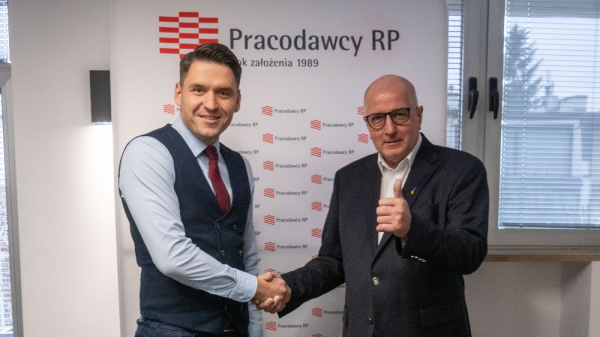 Niesamorządowe organy prowadzące szkoły i przedszkola – fundacje, stowarzyszenia, spółki i przedsiębiorstwa działające w branży edukacyjnej – uzupełniają sieć oświatową w całej Polsce. Do tej pory nie miały jednak forum dyskusji, ani własnej, silnej reprezentacji w debacie publicznej. To ma się zmienić.- Specyfiką branży edukacyjnej, tej niesamorządowej, jest duże rozproszenie. Choć stanowimy coraz większą część rynku edukacyjnego, z każdym rokiem przybywa takich szkół i przedszkoli, nasz głos nie przebijał się w dyskusji o polskiej oświacie – tłumaczy Mateusz Krajewski, prezes fundacji Ogólnopolski Operator Oświaty i jeden z założycieli Związku Pracodawców Edukacji. - Wspólnie jesteśmy w stanie zdziałać znacznie więcej. Głośniej mówić o dobrych pomysłach, skuteczniej proponować rozwiązania i proponować przestrzeń do dyskusji.Związek stawia sobie za cel ochronę praw i reprezentowanie interesów niesamorządowych organów prowadzących szkoły i przedszkola. Podstawowe zadanie to wypracowanie propozycji rozwiązań dla całej branży oświatowej w Polsce. Skupionych w dwóch obszarach: przeciwdziałaniu kryzysowi branży oświatowej oraz podnoszeniu jakości w edukacji. Najważniejsze postulaty to:Skrócenie czasu kształcenia nauczycieli
przez powrót rozwiązań na kształt dawnych kolegiów nauczycielskich, skupionych na zdobywaniu przez absolwenta praktycznych kompetencji do pracy w edukacji przedszkolnej.Rozwiązania ułatwiające i poprawiające warunki pracy w zawodzie
przez umożliwienie zatrudnienia nauczycieli w formule zdalnej, utworzenie ogólnopolskiego banku nadgodzin, poprawę finansowania oświaty oraz powołanie instytucji Rzecznika Praw Nauczyciela.Podniesienie jakości edukacji i większa różnorodność oferty
przez większą decentralizację, ułatwienie niesamorządowym podmiotom oświatowym uzupełniania sieci placówek oświatowych oraz przekazanie większej decyzyjności w realizacji programu nauczania samym zainteresowanym: placówkom, dyrektorom i nauczycielom, Radom Rodziców oraz – dziś niemal zupełnie pomijanym – samorządom uczniowskim.- Debata dotycząca poprawy sytuacji w polskiej edukacji powinna się odbywać przy silnym i słyszanym głosie reprezentacji edukacji niepublicznej. Powołanie Związku Pracodawców Edukacji to sygnał, iż reprezentanci niesamorządowych szkół i przedszkoli będą wiarygodnym i stabilnym partnerem dla nowej Minister Edukacji – komentuje Magdalena Dobrzańska-Frasyniuk z Construction & Education Services, IPS International Schools z Wrocławia. - Jestem głęboko przekonana, iż nasze postulaty dotyczące podniesienia jakości i różnorodności oferty są spójne z wizją rozwoju polskiej oświaty i zostaną przyjęte z pełnym zrozumieniem w ramach dialogu ze stroną społeczną.Ekspertyzy, argumenty i propozycje zmian w prawieRozwiązania, proponowane przez Związek Pracodawców Edukacji, są profesjonalnie przygotowane pod kątem prawnym i legislacyjnym. Za opracowanie ekspertyz prawnych i przygotowanie propozycji legislacyjnych odpowiada Kancelaria Prawa Oświatowego Kowalak Jędrzejewska i Partnerzy.Związek przystąpi też do organizacji Pracodawcy Rzeczypospolitej Polskiej, członka Rady Dialogu Społecznego, co dodatkowo podniesie siłę i znaczenie głosu pracodawców branży edukacyjnej.- Zależy nam, żeby nasz głos był słyszalny, przekaz skuteczny, a postulaty zostały wniesione na Radę Dialogu Społecznego. Argumenty i pomysły chcemy przestawiać i dyskutować o nich tam, gdzie zapadają decyzje o losach edukacji w naszym kraju – wyjaśnia Mateusz Krajewski. - Przystąpienie do Pracodawców Rzeczypospolitej Polskiej daje nam takie możliwości. Otwiera drzwi i dodaje rangi dobrym pomysłom, nawet jeśli rodzą się w niewielkiej placówce z dala od Warszawy.Pierwszy postulat Związku Pracodawców Edukacji został już przekazany Rafałowi Dutkiewiczowi, prezesowi Pracodawców RP. - Wspieranie łatwiejszego dostępu do zawodu nauczyciela oraz systematyczne podnoszenie kwalifikacji zawodowych stanowią kluczowe kroki w poprawie warunków pracy w oświacie i podniesieniu jakości edukacji. Zapewnienie możliwości i zachęt do wstępu do tego znaczącego zawodu jest nie tylko korzystne dla kandydatów, ale przede wszystkim dla całego systemu edukacyjnego i rynku pracy - komentuje Rafał Dutkiewicz, Prezes Zarządu Pracodawcy RP. - Wzmacnianie ścieżek rozwoju zawodowego dla nauczycieli oraz ułatwienie im dostępu do narzędzi, szkoleń i wsparcia pomaga stworzyć dynamiczną, stale rozwijającą się kadrę pedagogiczną. To z kolei przekłada się na lepszą jakość nauczania i bardziej efektywne wsparcie dla uczniów. Warto inwestować w te obszary, ponieważ poprawa warunków pracy nauczycieli i ciągłe doskonalenie ich umiejętności ma bezpośredni wpływ na rozwój naszych uczniów i jakość kształcenia. To nie tylko inwestycja w edukację, ale także w lepszą przyszłość naszych dzieci i społeczeństwa jako całości.Pierwszy krok i otwarte drzwiZwiązek Pracodawców Edukacji powstał w grudniu 2023 roku w Poznaniu, zrzesza obecnie 11 instytucji z Wielkopolski, Dolnego Śląska i Łodzi:Fundacja Ogólnopolski Operator Oświaty (7 województw)Akademia Pitagorasa z Baranowa (Wielkopolska)Construction & Education Services, IPS International Schools z WrocławiaFundacja Edukacja Dla Przyszłości z PoznaniaInnowacyjna Edukacja z WrocławiaKaczka Dziwaczka z PoznaniaLiceum Navigo z WrocławiaNavigo Edukacja z PoznaniaPP EDU z WrocławiaPrzedszkole Niepubliczne Skrzat z Koziegłów (Wielkopolska)Spółka Oświatowa Scholasticus z Łodzi- Do Związku dołączyłem z chęcią lepszego poznania środowiska, wyzwań z jakimi mierzą się inni pracodawcy edukacji oraz wymiany doświadczeń i dobrych praktyk. Nie mniej ważne jest dla mnie dołączenie do szerokiego dialogu na temat koniecznych zmian w systemie oświaty – mówi dr Łukasz Srokowski, założyciel sieci szkół Navigo. - W mojej ocenie polska edukacja ma ogromny potencjał i chcę podzielić się tym, co działa w naszych placówkach, a także upowszechniać najlepsze rozwiązania.Na prezesa Związku jego członkowie-założyciele powołali Mateusza Krajewskiego z fundacji Ogólnopolski Operator Oświaty, największego niesamorządowego organu prowadzącego publiczne szkoły i przedszkola w Polsce.Do Związku Pracodawców Edukacji przystąpić może każdy podmiot, prowadzący niesamorządową placówkę oświatową: publiczną lub niepubliczną. Informacje na temat zgłoszeń można znaleźć na stronie internetowej www.pracodawcy.edu.pl.
Związek Pracodawców Edukacji. Logo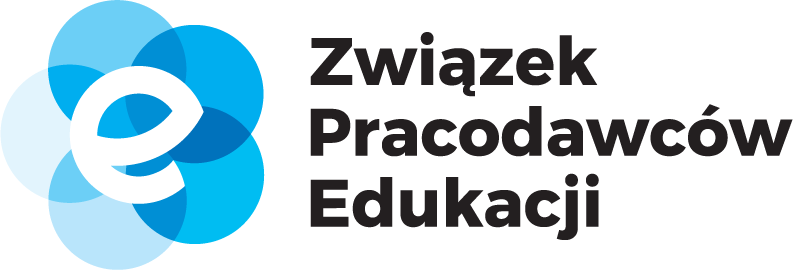 Fundacja Ogólnopolski Operator Oświaty od 22 lat wspiera samorządy w realizacji zadań i projektów oświatowych. Fundacja jest organizacją pożytku publicznego i największym niesamorządowym organem prowadzącym publiczne placówki oświatowe. Prowadzi 67 przedszkoli i szkół w całej Polsce. Uczy się w nich ponad 8200 dzieci.***Kontakt dla mediów:Bartłomiej Dwornik, fundacja Ogólnopolski Operator Oświaty
b.dwornik@operator.edu.pl, +48 533 978 513, GG:44866Zdjęcia i ilustracje do materiału udostępniamy w fundacyjnym biurze prasowym:https://operator.edu.pl/pl/dla-mediow/ 